INNHOLDINNLEDNING	2PETERS LESERE	3ÅPNING (1:1-2)	3“HÅP” I BIBELEN	3LOVPRISNING (1:3-12)	4DERFOR: (1:13)	42:4-8	42:9-10 DERE ER NÅ GUDS FOLK	5JESU EKSEMPEL I LIDELSE (2:21-25)	52:23b-24 EN CHIASME?	6EKTESKAPET (3:1-7)	6VÆR ALLTID KLARE TIL FORSVAR (3:14-16)	6FORKYNTE FOR ÅNDENE (3:18B-20)	73:8 - 4:11	7RÅD FOR “ENDETIDEN” (4:7-11)	7LIDELSE I 1 PETER	8INNLEDNINGPeter er skrevet til kristne i flere provinser i det som i dag ligger i Tyrkia (1:1), og brevet gir inntrykk av at det var flest hedningekristne i disse menighetene, spesielt ut fra 4:3-4 hvor han snakker om at de ikke lenger lever på typisk hedensk vis og at det gjør at folk lurer på hva som har skjedd og gjør narr av dem.1 Peter har blitt kalt en slags kommentar eller forklaring til Matt 5:10: “Salige er de som blir forfulgt for rettferdighets skyld, for himmelriket er deres.” Brevet handler nemlig mye om å leve rett i en verden som er fiendtlig innstilt mot dem. Han nevner at de “har det tungt i mange slags prøvelser” (1:6) og at de lider bare fordi de er kristne (2:19-20, 4:14, 16). Et sentralt vers er 2:12 hvor Peter ber dem: “Lev rett blant hedningene, så de som baktaler dere og kaller dere onde mennesker, kan se deres gode gjerninger og prise Gud den dagen han kommer.” Livsstilen blir dermed en form for evangelisering, men ord er også nødvendig. I 3:15 skriver han: “Vær alltid klare til forsvar når noen krever dere til regnskap for det håp dere eier”.Peter gir fire aspekt ved lidelse i dette brevet:Gud tillater det for å prøve, rense og styrke troen vår, så den holder til enden.Det er en måte å vitne på i verdenVi får del i Kristi lidelserDjevelen står bak det onde mennesker gjør mot demHelt fra åpningen (1:3) holder han opp håpet om oppstandelsen fra de døde som motivasjon for å holde ut alle former for lidelse som vi møter mens vi er her på jorden.Tradisjonelt har brevet blitt plassert på 60-tallet, rett før eller tidlig i forfølgelsene under keiser Nero (64-68 e.Kr.).Struktur:1:1-12 Åpning: Et levende håp1:13-2:10 Kall til hellige liv2:11-3:12 Livet i verden3:13-4:11 Kristi lidelser som eksempel4:12-5:14 Ta del i Kristi lidelserPETERS LESERESkrevet ca. 64 e.Kr. til kristne i områder i dagens Tyrkia (1:1)Hovedsaklig hedninger (1:14, 18, 2:9-10, 4:3-4)Noen slaver (2:18-20). Ikke så mange slaveeiere siden de ikke nevnes?Prøvelser (1:6-7, 4:12), lidelser (2:19-20, 3:14, 17, 4:13, 16, 19, 5:9), baktaling og spotting (3:16, 4:4, 14).ÅPNING (1:1-2)Fremmede/utlendinger, spredt omkring. Abraham levde som fremmed i det landet Gud hadde lovet ham. (Heb 11:9, 1 Mos 23:4)«For han ventet på byen med de faste grunnvollene, den som har Gud til byggmester og skaper.» (Heb 11:10)«I denne troen døde alle disse uten å ha fått det som var lovet. De bare så det langt borte og hilste det, og de bekjente at de var fremmede og hjemløse på jorden. Når de taler slik, viser de klart at de lengter etter et fedreland. Hvis de hadde tenkt på det landet de dro ut fra, hadde de hatt tid til å vende tilbake. Men nå er det et bedre land de lengter etter: det himmelske. Derfor skammer ikke Gud seg over dem, men vil kalles deres Gud, for han har gjort i stand en by til dem.» Heb 11:13-16Guds folk er fremmede pga. hva de tror på (Fil 3:20)"Så tok han paktsboken og leste den høyt for folket, og de sa: «Alt Herren har sagt, vil vi gjøre og adlyde.»  Da tok Moses blodet, stenket det på folket og sa: 'Se, dette er paktens blod, den pakten Herren har sluttet med dere på grunnlag av alle disse ordene.'" 2 Mos 24:7-8“HÅP” I BIBELENDen glade og trygge forventningen om evig frelse (1 Pet 1:3)."Lovet være Gud, vår Herre Jesu Kristi Far, han som i sin rike miskunn har født oss på ny til et levende håp ved Jesu Kristi oppstandelse fra de døde" 1 Pet 1:3«Dette håpet er et trygt og fast anker for sjelen.» Heb. 6:19LOVPRISNING (1:3-12)Gud har født oss på ny til et levende håp ved Jesu Kristi oppstandelse (v. 3)Til en arv som aldri forgår, aldri skitnes til og aldri visner (v. 4)Gud bevarer dem så de når fram til frelsen (v. 5, 9)Dette gir dem grunn til å juble selv om de har det tungt (v. 6, 8)Gud tillater lidelse for å prøve troen deres (v. 6-7)Denne tiden, selv med lidelser, er oppfyllelsen og selve målet! De er privilegerte som får være med på dette. (v. 10-12)Gud tillater lidelse for å prøve, rense og styrke troen vår, så den holder til enden.DERFOR: (1:13)Spenn beltet om livet! (2. Mos 12:11 - Brett opp ermene mentalt) Vær våkne! (Klar i tanke og sinn) Sett håpet fullt og fast på den nåde dere skal få når Jesus Kristus åpenbarer seg!“Dere skal være hellige, for jeg er hellig.” 3 Mos 11:442:4-8Jes 28:16: "Derfor, så sier Herren Gud: Se, jeg legger en grunnstein på Sion, en stein som er utprøvd, en kostbar hjørnestein, et sikkert fundament."Sal 118:22: "Steinen som bygningsmennene vraket, er blitt hjørnestein."Jes 8:14: "Han skal være en helligdom, en snublestein og en klippe til fall for Israels to hus, en snare og en felle for dem som bor i Jerusalem."De er det nye templet som er bygget på Jesus. De er Guds bolig nå. De er også prestene i dette templet.2:9-10 DERE ER NÅ GUDS FOLK2 Mos 19:5-6: "Hvis dere adlyder min røst og holder min pakt, skal dere være min dyrebare eiendom framfor alle andre folk; for hele jorden er min. Dere skal være et kongerike av prester og et hellig folk for meg."5 Mos 14:2: "Blant alle jordens folk har Herren utvalgt deg til å være hans folk, hans dyrebare eiendom."Kirken er en utvalgt slekt (1:1-2)Kirken er et kongelig presteskapKirken er et hellig folkKirken er et folk som Gud har vunnet (BGO: et eiendomsfolk)Kirken (troende jøder og troende hedninger) er Guds folk2:11 - 3:17	Hvordan leve som Guds folk i samfunnet2:11-12	Generell introduksjon til temaet2:13-17	Forholdet til myndighetene2:18-20	Slavenes forhold til sine herrer2:21-25	Utvidet teologisk motivasjon3:1-7		Forhold i ekteskapet3:8-17		Generell oppfordring til alle kristneJESU EKSEMPEL I LIDELSE (2:21-25)“Kall” om frelsen i 1:15, 2:9, 3:9 og 5:10.v. 21: Kalt til å følge Jesus i lidelsev. 22: Kalt til å leve hellige liv som Jesus, også i lidelse (Jes 53:9)v. 23: Jesus brukte ikke ondt mot ondt ( 3:15-16)v. 24: For den som blir hengt opp [på et tre], er forbannet av Gud. (5 Mos 21:23).➡ Jesus oppfylte loven og tok på seg forbannelsen for å bryte den og gjøre alle rettferdige. “Treet” gir en dypere mening enn en korsfestelse pga. Moseloven.2:23b-24 EN CHIASME? A. han ledB. han som dømmer rettferdigC. bar våre synderD. på sin kropp opp på treet (slik at)C. vi skulle dø bort fra syndeneB. og leve for rettferdighetenA. ved hans sårEKTESKAPET (3:1-7)Grunnen til konenes underordning er mennenes frelse.Romerske familier fulgte faren/mannens religion.Kontekst (2:11 - 3:17): Leve “godt” i samfunnets øyne"ikke lar dere skremme av noen trussel" (v. 6):En konkret situasjon hvor en kristen kone opplever vanskeligheter i romersk kultur fordi hun velger en annen religion enn mannen sin.De skal gjøre det gode selv om de blir truet (2:23)VÆR ALLTID KLARE TIL FORSVAR (3:14-16)Håpet: 1:3 og 1:21. Det evige livet vi har i Jesus.Svar “med ydmykhet og gudsfrykt”. Flere engelske oversettelser: "respect" (ærefrykt)Spesielt i lidelse og forfølgelse vil spørsmålet komme: “Hvorfor holder du på denne religionen?” Da kan håpet vi har bli ekstra synlig. Lidelse åpner muligheter for å vitne.FORKYNTE FOR ÅNDENE (3:18B-20)1. Jesus forkynte sin seier og dom for de falne englene fra 1 Mos 6 (2 Pet 2:4). Hensikt: Jesus er over alle makter og de trenger ikke frykte de onde maktene som inspirerer dem som forfølger dem (3:22).2. Jesus forkynte for åndene i dødsriket, spesielt til Noahs samtidige som ble sett på som de verste synderne. Kanskje som et symbol på alle generasjoner. De får nå en ny sjanse. Kobles med 4:6. Hensikt: Evangeliet kan frelse alle, Guds nåde gir nye sjanser.3. Jesus forkynte ved Ånden på Noahs tid, gjennom Noah, til den onde generasjonen på den tiden (1:11, 2 Pet 2:5). Hensikt: Forkynn evangeliet uten frykt (3:14).3:8 - 4:11Peter minner dem om deres fremtidige gjenreisning. Jesus ble forfulgt og ble drept, men døde i virkeligheten for deres synder og ble opphøyd. Dåpen peker på opphøyelsen av hans etterfølgere. I dåpen har vi blitt begravet med Kristus, og vi vil stå opp igjen med ham og bli opphøyd som han ble.RÅD FOR “ENDETIDEN” (4:7-11)MÅLBeElsk hverandreVær gjestfrie mot hverandreTjen hverandre med nådegavene«En del av mysteriet med ondskapen er at den ikke enkelt og greit kan fjernes, men bare bli overvunnet ved Guds lidende kjærlighet inkarnert i Kristus. Guds vilje for oss er lidelse fordi det ikke finnes noen annen måte ondskapen kan overvinnes på.» I. Howard MarshallI våre lidelser får vi del i Kristi lidelser. Djevelen står bak det onde menneskene gjør mot oss.“Det er ikke som en menneskelig holdning at troen overvinner det onde, men takket være sitt innhold… Derfor konkluderer ikke Peter med denne imperativen [stå ham imot], men med løftet i vers 10.” L. Goppelt«Peter snakker ikke om å legge styrke i troen vår, men å hente styrke fra det vi tror på.» — I. Howard Marshall"The great and saintly Hudson Taylor always said that that should be translated not so much "Have faith in God" as "Hold on to the faithfulness of God". It became the motto of his life and work." Martyn Lloyd-Jones LIDELSE I 1 PETERGud tillater det for å rense troen vår (1:7)En måte å vitne på i verden (2:12, 3:16)Som del i Kristi lidelser (4:13)Djevelen står bak lidelsene (5:8-9)Brevet er skrevet i en kultur som ennå ikke var kristen og er derfor relevant for å leve i en kultur som ikke lenger er kristen. En gudfryktig livsstil har en misjonerende effekt.Vanskeligheter og motgang gjør at vi vokser og modnes i troen. Det blir en tro som holder gjennom alt og som blir omgjort til et evig liv i herlighet når Jesus kommer.Vi skal ikke ta igjen med samme mynt. Den kristne responsen er å møte ondt med godt (Rom 12:21).Hva slags lidelser kan vi møte? Er vi villige til å lide? F.eks. miste status, bli latterliggjort eller diskriminert?Hvordan kan slik lidelse være en prøving av troen eller et vitnesbyrd for verden?Har vi mistet håpet om oppstandelsen litt av syne? Lar vi dette prege livene våre slik Peter oppfordrer til?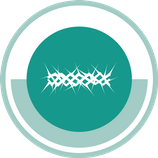 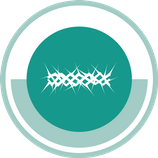 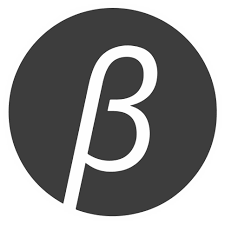 